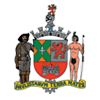 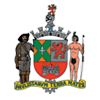 TIPOS DE EQUIPAMENTO DE FISCALIZAÇÃOTIPOS DE EQUIPAMENTO DE FISCALIZAÇÃOTIPOS DE EQUIPAMENTO DE FISCALIZAÇÃOTIPOS DE EQUIPAMENTO DE FISCALIZAÇÃOTIPOS DE EQUIPAMENTO DE FISCALIZAÇÃODETECTORES DE AVANÇO DE SEMÁFORO VERMELHO E DE PARADA SOBRE A FAIXA DE PEDESTRES COM CONTROLADOR DE VELOCIDADEDETECTORES DE AVANÇO DE SEMÁFORO VERMELHO E DE PARADA SOBRE A FAIXA DE PEDESTRES COM CONTROLADOR DE VELOCIDADEDETECTORES DE AVANÇO DE SEMÁFORO VERMELHO E DE PARADA SOBRE A FAIXA DE PEDESTRES COM CONTROLADOR DE VELOCIDADEDETECTORES DE AVANÇO DE SEMÁFORO VERMELHO E DE PARADA SOBRE A FAIXA DE PEDESTRES COM CONTROLADOR DE VELOCIDADEDETECTORES DE AVANÇO DE SEMÁFORO VERMELHO E DE PARADA SOBRE A FAIXA DE PEDESTRES COM CONTROLADOR DE VELOCIDADELOCAL DA INSTALAÇÃOVELOCIDADEKm/hIdentificaçãoÓrgão AutuadorNº de RegistroINMETRONº deSérie doFabricanteAV. ÁLVARO GUIMARAES X RUA PROF. RUBIÃO MEIRA, SENTIDO: B/C.                                                         40km/h02913618380000201AV. CAPITÃO CASA X RUA WADIA JAFET ASSAD, SENTIDO: B/C. 40km/h030842275000165AV. CAPITÃO CASA X RUA WADIA JAFET ASSAD, SENTIDO: C/B.                                                                                                           40km/h031842273000166AV. DAS NAÇÕES UNIDAS X PRAÇA IBRAHIM DE ALMEIDA NOBRE, SENTIDO: B/C.                                            40km/h03213618343000041AV. LAURO GOMES À 158M DO Nº911, SENTIDO: C/B.                                                                                                          50km/h03313041368000289AV. LAURO GOMES À 167M DO Nº911, SENTIDO: B/C.                                                                                                               50km/h03413041367000288AV. LAURO GOMES X AV. WINSTON CHURCHILL, SENTIDO: B/C50km/h035843907000171AV. LAURO GOMES X AV. WINSTON CHURCHILL, SENTIDO: C/B.                                                            50km/h036843905000169AV. LUIZ PEQUINI, PRÓX. À RUA GUERRA JUNQUEIRO, SENTIDO: B/C.                                                           50km/h03714016881000272AV. LUIZ PEQUINI, PRÓX. AO Nº370, SENTIDO: C/B.50km/h03812628655000378AV. LUIZ PEQUINI X R. AMÁCIO MAZAROPI, SENTIDO: C/B.50km/h02810948946000220AV. PEREIRA BARRETO X AV. LAURO GOMES, SENTIDO: C/B.60km/h03913804401000186AV. PEREIRA BARRETO X AV. LAURO GOMES, SENTIDO: SA/SBC.                                                                    60km/h04014016882000187AV. WINSTON CHURCHILL X AV. LAURO GOMES, SENTIDO: SBC/SA.                                                                    50km/h041843909000170R. FREI GASPAR X RUA JURUBATUBA, SENTIDO: B/C.50km/h042140170960112284R. THALES DOS SANTOS FREIRE X AV. GETÚLIO VARGAS, SENTIDO: C/B.                                                                               40km/h04313706000000270VIADUTO MOYSÉS CHEID, PRÓX. À AV. PRESIDENTE JOÃO CAFÉ FILHO, SENTIDO: C/B.                                            40km/h04413705944000380